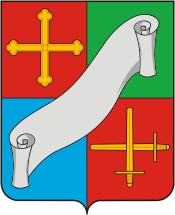 Контрольно-счетная комиссия муниципального района «Дзержинский район»–––––––––––––––––––––––––––––––––––––––––––––––––––––––––––––––––249832, Калужская обл., г. Кондрово, пр. Труда, д. 5а, тел. (48434) 3-34-72 _____________________________________________________________9832, Калужская обл., г. Кондрово, пр. Труда, д. 5а, тел. (48434) 3-372_____________________________________________________________г. Кондрово	25 января 2019 г.ЗАКЛЮЧЕНИЕКОНТРОЛЬНО - СЧЕТНОЙ КОМИССИИМУНИЦИПАЛЬНОГО РАЙОНА «ДЗЕРЖИНСКИЙ РАЙОН»по результатам проведения внешней проверки годового отчета                                                                    об исполнении бюджета муниципального образования                                                                         сельское поселение «Деревня Карцово» за 2018 год.Основание для проведения проверки: Соглашение от 17.12.2016 № 9 «О  передаче полномочий по осуществлению внешнего муниципального финансового контроля»,  ст. 9 Федерального закона от 07.02.2011 № 6-ФЗ «Об общих принципах организации и деятельности контрольно-счётных органов субъектов Российской Федерации и муниципальных образований», Решение Сельской Думы МО СП «Деревня Карцово» от 01.04.2016 № 37 «Об утверждении Положения о бюджетном процессе», п. 1.1. плана работы контрольно-счетной комиссии муниципального района «Дзержинский район» на 2019 год, согласованного решением Дзержинского районного Собрания от 11.12.2018 № 391.Цель проверки: определение полноты поступления доходов и иных платежей в  местный бюджет, привлечения и погашения источников финансирования дефицита местного бюджета, фактического расходования средств местного бюджета по сравнению с показателями, утвержденными решением о бюджете МО СП «Деревня Карцово» по объёму и структуре, а также установление законности, целевого назначения и эффективности финансирования и использования средств бюджета  сельского поселения «Деревня Карцово» в 2017 году.Объекты  проверки: бюджетная отчетность МО СП «Деревня Карцово».Сроки проведения проверки: с 23.01.2019 года по 25.01.2019.Результаты проверки:Отчет об исполнении бюджета за 2018 год представлен в Контрольно-счетную комиссию МР «Дзержинский район» 23.01.2018 в соответствии с п. 3 ст. 264.4. Бюджетного кодекса РФ и п. 8.4. «Положения о бюджетном процессе МО СП «Деревня Карцово». Внешняя проверка отчета об исполнении бюджета проведена в соответствии с требованиями статей 157 и 264.4 Бюджетного кодекса Российской Федерации и «Положением о  Контрольно-счетной комиссии МР «Дзержинский район».Финансовым органом, осуществляющим функции по кассовому исполнению бюджета МО СП «Деревня Карцово» является финансовый отдел администрации МР «Дзержинский район».Проверкой установлено, что исполнение доходов бюджета осуществлялось в соответствии со ст. 218, расходов бюджета – в соответствии со ст. 219, исполнение бюджета по источникам финансирования дефицита бюджета – в соответствии со ст. 219.2 Бюджетного кодекса РФ. Операции, осуществляемые в процессе исполнения бюджета, учтены на основании единого плана счетов, установленного Правительством РФ.Анализ исполнения плановых показателей по доходам.				Первоначальный объем доходов на 2018 год был определен исходя из прогноза социально-экономического развития МО СП «Деревня Карцово» на 2018 год, с учетом нормативов отчислений доходов от уплаты налогов и платежей в местный бюджет. 		Анализ исполнения бюджета МО СП «Деревня Карцово» за 2018 год показал, что общий объем доходов бюджета поселения составил 5 895,1 тыс. руб., исполнены на 101 % к уточненным показателям, в том числе собственные доходы исполнены на 107 %. По сравнению с аналогичным периодом прошлого года доходы бюджета увеличились на 26,9 % или на 1 248,5 тыс. руб. 											Собственные доходы составили 1 243,0 тыс. руб. или 102,4 % собственных доходов прошлого года, в связи с увеличением в доходной части бюджета поселения поступлений по налогу на совокупный доход - на 132,1 тыс.руб. (более 100 %), прочих поступлений от использования имущества – на 33,3 тыс.руб. Безвозмездные поступления в проверяемом периоде увеличились на 1 219,2 тыс. руб. (на 35,5 %) по сравнению с аналогичным периодом прошлого года. Изменения произошло в основном в связи с увеличением дотации бюджетам поселения на выравнивание уровня бюджетной обеспеченности – 892,7 тыс.руб., а также в связи с увеличением межбюджетных трансфертов из бюджетов муниципальных районов на осуществление части полномочий по решению вопросов местного значения – на 193,5 тыс.руб., межбюджетных трансфертов для компенсации дополнительных расходов, возникших в результате решений, принятых органами власти другого уровня – 89,8 тыс.руб.Исполнение доходной части бюджета сложилось следующим образом:                                                                                                          тыс. руб.Исполнение бюджетных назначений обеспечено по всем источникам собственных доходов. Структура собственных доходов бюджета поселения представлена следующим образом:													- налог на доходы физических лиц – 22,0 тыс. руб. (1,8 % в структуре собственных доходов);            - налог на совокупный доход – 172,5 тыс. руб. (13,9 %);- налог на имущество физических лиц – 164,5 тыс. руб. (13,2 %);- земельный налог – 843,3 тыс. руб. (67,8 %);- прочие поступления от использования имущества – 40,7 тыс. руб. (3,3 % в структуре собственных доходов).		Безвозмездные поступления от других бюджетов бюджетной системы Российской Федерации составили 78,9 %  в структуре доходной части бюджета (в 2017 году – 73,9 %).	Структура финансовой помощи представлена следующим образом:				- дотации бюджетам поселения на выравнивание уровня бюджетной обеспеченности  за счет средств областного бюджета – 2 937,3 тыс. руб. (63,1 % в структуре финансовой помощи);													- субвенции на осуществление полномочий по первичному воинскому учету – 90,6  тыс. руб. (1,9 %);												- межбюджетные трансферты – 1 624,2 тыс. руб. (34,9 %), в т.ч.межбюджетные трансферты из бюджета муниципального района на осуществление части полномочий по решению вопросов местного значения – 1 181,0 тыс.руб., прочие межбюджетные трансферты для компенсации расходов по решениям органов власти другого уровня, за счет средств бюджета муниципального района – 40,0 тыс.руб.,межбюджетные трансферты для компенсации расходов по решению органов власти другого уровня – 403,2 тыс.руб.Расходы бюджета в 2018 году исполнены в объеме 5 656,1 тыс. рублей, что составило 97 % к бюджетным назначениям и 129,1% к 2017 году. Динамика и структура расходной части бюджета характеризуются данными  таблицы:                                                                                                      			тыс.руб.Уточненные бюджетные назначения соответствуют показателям бюджетной росписи на 2018 год.    Приоритетные направления расходных обязательств бюджета:- общегосударственные вопросы (обеспечение деятельности органа местного самоуправления) – 1 727,9 тыс. руб. (30,5 % в структуре расходов бюджета);- национальная экономика (дорожное хозяйство) – 862,8 тыс. руб. (18,3 %);-  жилищно-коммунальное хозяйство (жилищное хозяйство, коммунальное хозяйство, благоустройство) -  1 466,8 тыс. руб. (25,9 %);-  культура, кинематография (содержание учреждения культуры) – 1 281,1 тыс. руб.  (22,6 %). 						 По сравнению с соответствующим периодом прошлого года  расходы увеличились по всем направлениям, за исключением социальной политики (оплата льгот по оплате ЖКУ работникам культуры, работающим на селе):- общегосударственные вопросы – на 285,1 тыс. руб. (на 20 %);- национальная оборона – на 3,9 тыс.руб. (на 4 %);- национальная безопасность и правоохранительная деятельность – 29,5 тыс.руб. (более 100 %);- на национальную экономику – на 175,4 тыс. руб. (на 20 %); -  на жилищно-коммунальное хозяйство – 564,1 тыс. руб. (на 62 %);- на культуру и кинематографию– 220,1 тыс. руб. (на 21 %).Бюджет поселения исполнен с профицитом в сумме 238,9 тыс. руб. В составе источников внутреннего финансирования дефицита бюджета на 2018 год входит:- изменение прочих остатков средств на счетах по учету средств бюджета – 238,9 тыс. руб. Состав источников дефицита местного бюджета не противоречит ст. 96 Бюджетного кодекса РФ.Проект решения об утверждении отчета об исполнении бюджета соответствует ст. 264.6. Бюджетного кодекса РФ. Отдельными приложениями к решению об исполнении бюджета за отчетный финансовый год утверждаются показатели:доходов бюджета по кодам классификации доходов бюджетов;расходов бюджета по ведомственной структуре расходов соответствующего бюджета;расходов бюджета по разделам и подразделам классификации расходов бюджетов;источников финансирования дефицита бюджета по кодам классификации источников финансирования дефицитов бюджетов.Вывод:По результатам внешней проверки годового отчёта об исполнении бюджета  за 2018 год Контрольно-счётная комиссия считает, что бюджет СП «Деревня Карцово» исполнен в соответствии с требованиями Бюджетного кодекса РФ, федеральных законов и муниципальных правовых актов. В связи с чем, предлагаем решение «Об утверждении отчета об исполнении бюджета МО СП «Деревня Карцово» за 2018 год» принять к рассмотрению Сельской Думой. Председатель									 Н.А. АлфероваГлавный специалист                                                                                            О.С. Попова				Наименование показателяУтверждено2018 годИсполнено2018 год% исполненияИсполнено2017 годИсполнение 2018г.         в% к 2017г.Доходы-всего5 859,05 895,11014 646,6126,9Налог на доходы физических лиц19,322,011432,767Налоги на совокупный доход 171,5172,510140,3428Налог на имущество физических лиц154,0164,5107174,196Земельный налог780,5843,3108958,988Прочие поступления от использования имущества40,140,71017,4550Штрафы, санкции, возмещение ущерба---1,0-Итого собственных доходов1 165,41 243,01071 214,4102Дотация на выравнивание бюджетной обеспеченности2 937,32 937,21002 044,6144Субвенции на осуществление воинского учета90,690,610086,7104Межбюджетные трансферты1 665,81 624,297,51 300,9125Итого безвозмездных поступлений4 693,74 652,1993 432,2136НаименованиеУточненные бюджетные ассигнования на 2018г.                   Исполнено 2018г.% исполненияИсполнено2017г.Исполнение 2018г.           в % к 2017г.Общегосударственные вопросы1 767,21 727,9981 442,8120Национальная оборона90,690,610086,7104Национальная безопасность и правоохр.деят-ть35,333,5954,0837Национальная экономика1 040,01 038,299862,8120Жилищно-коммунальное х-во1 589,21 466,892902,7162Культура, кинематография1 286,01 281,11001 061,0121Социальная политика22,318,18119,692Расходы-всего5 830,65 656,1974 379,6129